ДНІПРОПЕТРОВСЬКА АКАДЕМІЯ МУЗИКИ ім. М. ГЛІНКИвул. Ливарна, 10, м. Дніпро, 49044; тел.. (056) 720-92-82; е-mail: dkdpua@gmail.com  www.dk.dp.ua.	     ___________________________________________________________________________________________     ХХXІІ  ФЕСТИВАЛЬ-КОНКУРС «ДНІПРОВСЬКІ СУРМИ-2022» виконавців на духових інструментах  - солістів,  ансамблів та оркестрів Мета фестивалю-конкурсу (далі Конкурс)Фестиваль–конкурс проводиться з метою популяризації вітчизняної та зарубіжної духової музики, виявлення талановитих виконавців серед учнів мистецьких шкіл.Конкурс проводитися у ІІ тури:І тур-проводиться на базі навчального закладу,ІІ тур-проходитиме 12-13 березня 2022 року у Дніпропетровській академії музики ім. М. Глінки.  Порядок проведення:12 березня 2022 р.  – номінація «Сольне виконавство»;                                                      «Ансамблеве виконавство»13 березня 2022 р.  -  номінація «Оркестри»                                          Програмні вимоги:Номінація “Сольне виконавство”.  Фестиваль-конкурс проводиться у трьох вікових категоріях:Перша вікова категорія - учні молодших класів мистецьких шкіл.Друга вікова категорія – учні середніх класів мистецьких шкіл.Третя вікова категорія - учні старших класів мистецьких шкіл.для 6-річного навчання1 вікова категорія – 1-2 класи;2 вікова категорія – 3-4 класи;3 вікова категорія – 5-6 класи;для 8-річного навчання1 вікова категорія – 1-3 класи;2 вікова категорія – 4-6 класи;3 вікова категорія – 7-8 класи; Перша та друга  вікові категорії – дві п’єси на вибір.Третя вікова категорія – крупна форма або дві                 різнохарактерні п’єси.Час виступу- до 20  хвилин.Номінація “Ансамблеве виконавство”.Два твори за власним бажанням.                    Час виступу-до 15 хвилин.Умови  фестивалю-конкурсуВсі витрати  – за рахунок учасників або відряджуючої сторони.Переможці фестивалю-конкурсу  нагороджуються дипломами лауреатів та цінними подарунками.Заявки для  участі в конкурсі  необхідно надіслати  до  1 березня 2022 р. за адресою:. Дніпро,вул. Ливарна , 10Дніпропетровська академія  музики ім. М. Глінкиgruzinio1960@gmail.comГолова організаційного комітетуГрузин  Ігор Олегович  –  тел.  067 253 12 33У разі неможливості провести конкурс  в звичайному режимі, конкурс буде проведено on-line, тобто через відеозапис , про що буде повідомлено  додатково.Заявка на участь у ХХХІІ у фестивалі-конкурcі«Дніпровські сурми-2022»виконавців на духових інструментах-солістів,ансамблів та оркестрівПрізвище, ім’я по батькові____________________________________________________________________________________________________________________________________Вікова категорія_____________________________________________________________Номінація______________________________________________________________________Навчальний заклад_____________________________________________________________________________________________________________________________________________Адреса навчального закладу___________________________________________________________________________________________________________________________________Телефон________________________________________________________________________Інструмент____________________________________________________________________Прізвище, ім’я по батькові викладача_________________________________________________________________________________________________________________________Прізвище, ім’я по батькові концертмейстера_______________________________________________________________________________________________________________Конкурсна програма_______________________________________________________________________________________________________________________________________________________________________________________________________________________________________________________________________________________________________________________________________________Тривалість звучання ____________ хвилинДНІПРОПЕТРОВСЬКА АКАДЕМІЯМУЗИКИ ім. М. ГЛІНКИвул. Ливарна, 10, м. Дніпро, 49044; тел.. (056) 720-92-82;е-mail: dkdpua@gmail.com         www.dk.dp.ua.___________________________________________________________________ХХXІІ ФЕСТИВАЛЬ-КОНКУРС  «ДНІПРОВСЬКІ СУРМИ-2022»  виконавців на духових інструментах  - солістів, ансамблів та оркестрів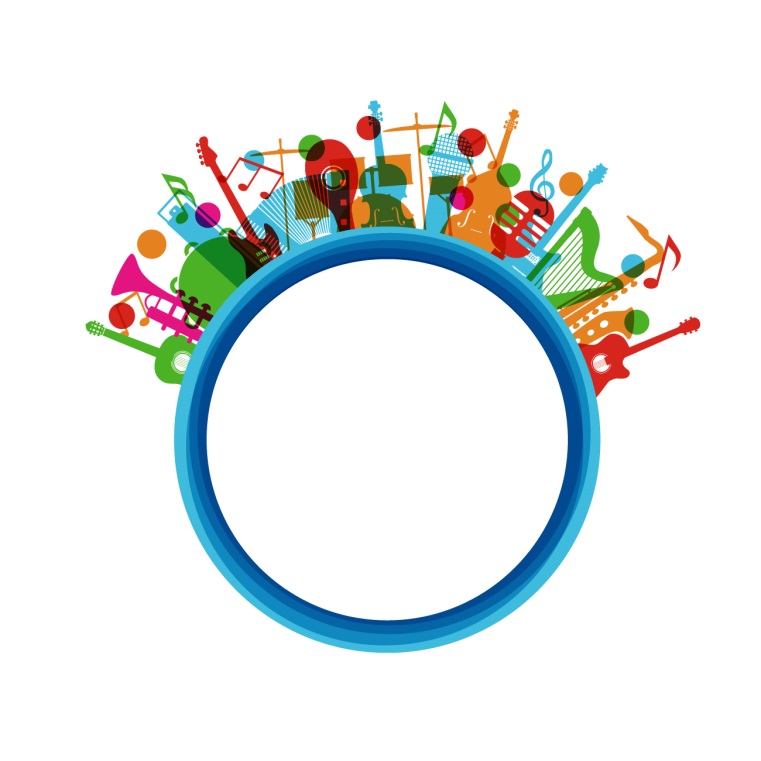 12-13 березня 2022 р.  м. ДНІПРО